Centre de loisirs Bruley Eté 2017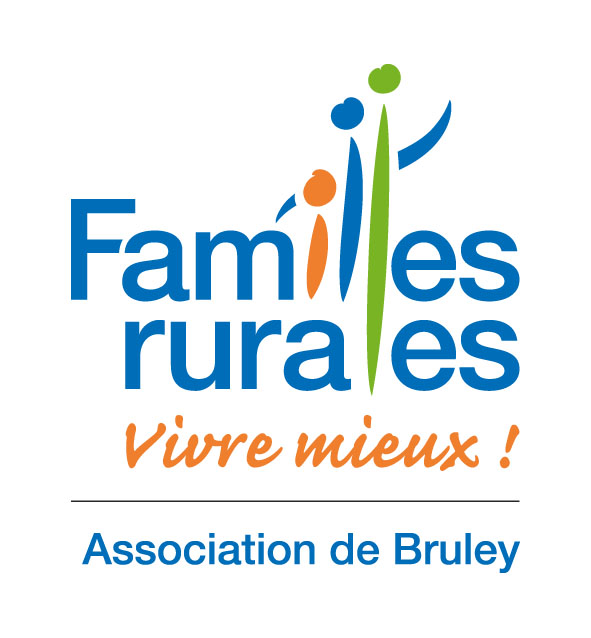 Nom du responsable : Adresse :Tel : 							Mobile : Mail :Nom :							Prénom : Date de naissance : 					Age :n° d’allocataire CAF (7 derniers chiffres) : _ _ _ _ _ _ _ 	ATL 	 OUI		 NONCarte Familles Rurales 2017 :			 Je l’ai		 Je l’achèteAvez-vous besoin d’une attestation de séjour pour un éventuel remboursement par votre CE ou pour les Impôts ?  Si oui fournir une enveloppe affranchie et pré adresséeA la semainePlein tarifAllocataireCAF>800Allocataire CAF<800Allocataire CAF<800ATL CAFdéduiteATL CAFdéduiteATL CAFdéduiteSéjour avec cantinesemaine 2semaine 379 €60.00 €56 €56 €37 €37 €37 € ______ € __ ______ € __Semaine 164 €48.00 €45.00 €45.00 €29.80 €29.80 €29.80 € ______ € __Séjour sans cantineSemaine 2Semaine 359 €45.00 €41.00 €41.00 €22.00 €22.00 €22.00 € ______ € __ ______ € __semaine 148 €37.00 €33.00 €33.00 €17.80 €17.80 €17.80 €  ______ € __Séjour ½ journée matinSemaine 2Semaine 3Semaine 137 €30 €31.00 €25 €27.00 €21 €27.00 €21 €17.50 €13.40 €17.50 €13.40 €17.50 €13.40 € ______ € __ ______ € __  ______ € __Prix du séjour à réglerPrix du séjour à régler=______ € __Carte à payer à partCarte à payer à part=     23 €Mode de règlementMode de règlement Espèces Chèque Chèques vacances Espèces Chèque Chèques vacances